Люди в куклах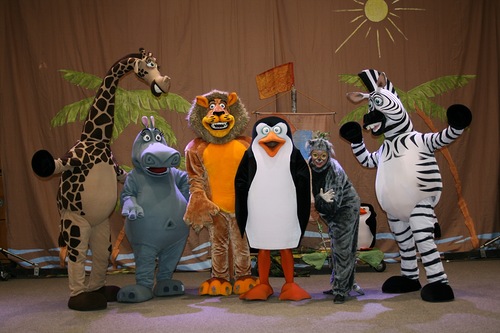 Театр ростовых куколПрофессиональные навыки и знания:  ростовые куклы на мероприятиях любого формата.Жанр: развлекательный.Репертуар: интерактивные спектакли-мюзиклы, интерактивные анимационные программы, раус и встреча гостей.Описание номера или программы:Театр ростовых кукол «Люди в куклах» организует мероприятие под ключ. Сценарий пишется под каждое событие, либо праздник проходит по заданному сценарию. Театр предлагает Вашему вниманию: - Раус и встреча гостей, фотографирование, праздничный танец или поздравление с 1 ростовой куклой, персонаж на выбор. Продолжительность от 1 часа. - Музыкальная интерактивная анимационная программа с 3 (тремя) ростовыми куклами (на выбор) и аниматором.  - Возможны отдельные номера из мюзиклов.  - Проведение корпоратива по эксклюзивному сценарию, где куклам может быть отведена роль от простых мажор-домов при встрече гостей до активных участников всего вечера.Ростовые куклы:Из мультфильма «Мадагаскар»: Лев Алекс, зебра Марти, бегемотиха Глория, жираф Мелмен, Пингвин Шкипер и его подельники Прапор и Ковальский.Из мультфильма «Ледниковый период»: Мамонт Манфред, Ленивец Сид, Саблезубый Тигр Диего, Безумная Белка Скрэт с Орехом-жёлудем.Интерактивные спектакли – мюзиклы:«Ледниковый период/Новые приключения».Сюжет закручен вокруг двух групп: стаи Доисторических Зверей и племени Первобытных Людей, их противоречивого соседства вначале, борьбы и единства противоположностей в кульминации, и победы добра, с обязательным счастливым концом, в виде братания всех участников в финале, вместе с детьми в зале.С одной стороны (Куклы-актеры). Объединившиеся в стаю мамонт Манфред, которого, с легкой пришепетывающей губы ленивца Сида, зовут Мэнни, собственно сам Сид, монологи и высказывания которого не оставляют равнодушными ни детей ни взрослых и Саблезубый Тигр Диего – сила, мощь и охотничий инстинкт стаи.С другой стороны (Люди-актеры) племя первобытных людей, точнее пара доисторических людей – Охотник и его Жена, у которых совсем недавно родился Малыш.Основную сюжетную линию перемежают монологи Голоса Свыше и диалоги Голоса Свыше с неговорящей (стоны и вопли), но роскошной Белкой. Зритель становится соучастником полюбившегося мульт-персонажа, увлекательной и смешной борьбы Белки с ее Орехом-желудем, она, то ищет и пытается удержать орех в своей власти, то прячет его, и даже становится главной виновницей напряженности сюжета, в одной из сцен перепутав свой желудь со свертком в котором агукает человеческий детеныш.Изюминкой любого представления театра “Люди в Куклах” являются также искусно вплетенные интерактивные игры с детьми, как актеров-людей, так и актеров-кукол. На представлении Дети делают зарядку, разучивают ритуальные танцы охотников, играют с безумной Белкой и ее фетиш-орехом, и в финале становятся действительными членами общей дружной стаи-племени Ледникового периода!Как и положено мюзиклу в спектакле много музыки, песен, песен-танцев, оригинального музыкального оформления. Добротный и интересный сценарий написан без мест для приступов истерического хохота, но зато понятен не только большинству маленьких зрителей, но и ребятам постарше и даже сопровождающим детей взрослым. Что делает представление не просто детским, а семейным.Продолжительность - 1 час.Работают 7 человек.«Мадагаскар - новые приключения». Наши любимцы - лев Алекс, зебра Мартин, бегемотиха Глория и жираф Мелмен проводят свои дни на прекрасном Мадагаскаре. Много солнца, голубое море, вдоволь еды и веселые друзья-лемуры... И полная свобода! Чего еще желать?
Однако, звезды Нью-йоркского зоопарка стесняются признаться даже друг другу, как скучают по толпам поклонников.
Как раз в это время на берег попадает бутылка с запиской, где наших друзей зовут в город N, чтобы Глория могла принять участие в Конкурсе Красоты.
Ехать стремятся все, кроме самой Глории. Именно она чувствует подвох в подобном удачном случае. И оказывается права. Бутылка с запиской - коварная идея пингвинов, которым тоже наскучила жизнь на Мадагаскаре, а кроме того, и служба в армии. Пингвины решают податься в пираты, и, для начала, решают захватить в плен прекрасную девушку и потребовать за нее выкуп. Так как других девушек на острове просто нет, решено захватить в плен именно Глорию. В открытом море план пингвинов раскрывается, друзья спасают свою подругу и прогоняют пиратов. Но, что же делать дальше?
С помощью зрителей наши герои попадают в нужный город и даже проводят там конкурс красоты. План выполнен, друзья мечтают вернуться на Мадагаскар.
Кто поможет им, кроме ребят, которые пришли на спектакль?
Отличные, узнаваемые ростовые куклы, много интерактива и веселой оригинальной, авторской музыки, сюжет, при котором зрители от начала и до конца представления переживают за героев и стараются им помочь.
Дружба, верность, честь и умение признавать ошибки - вот чему учит программа маленьких зрителей.Продолжительность - 1 час.Работают 7 человек.Бытовой райдер:Гостиница: 3 двухместных номера, 1 одноместный, в номерах – душ, туалет. Желательно, чтобы номера находились на одном этаже.Поселение труппы в разных гостиницах и в гостиницах, в которых производится ремонт, недопустимо.Транспорт: Поезд: (время в пути не более 24 часов) - 2 полных купе в одном вагоне (8 мест). Самолет: 7 билетов + оплата багажа + оплата 7 мест Аэроэкспресса (туда и обратно 5040 р.).Встреча в аэропорту или на вокзале: Одна грузо-тележка с грузчиком для перевозки реквизита и кукол.Автотранспорт: В городе: Микроавтобус не менее 12 мест с большим багажником.Междугородний переезд: Микроавтобус-иномарка, не менее 12 мест с большим багажником, расстояние не более 400 км. Гримерка. Должна быть охраняемой, закрываться на ключ. Ключ предоставляется администратору труппы по приезду на площадку. Доступ в гримерку разрешен только артистам и организаторам.В гримерке должны быть вешала с плечиками для размещения гардероба 7-и человек. В случае проведения более двух выступлений обязательно наличие мягкой мебели (кресла или диваны), не менее 6-и посадочных мест, 6 полотенец, зеркало, розетка.В гримерке: (за час до выступления, из расчета на 7 человек) горячий чай (черный и зеленый), сахар, бутерброды с сыром и колбасой, выпечка, минеральная вода (без газа) - 6 бутылок по 1,5 л, салфетки.Питание: суточные - 500 р. на человека + обед (на 7 человек) на площадке. Порядок расчетов: Предоплата 50% гонорара – при заключении договора + проездные документы из Москвы до пункта назначения – за 10 дней до выезда. В случае отмены спектакля по вине принимающей стороны, предоплата не возвращается. Полный расчет перед последним выступлением + обратные билеты до МосквыТехнический райдер.Требования к площадкам по звуку:1. Комплект портальной акустики: от 3 до 4 кВТ акустической мощности на каждую 1000 мест зала.2. Микшерный пульт. Пульт должен находиться в центре (конце) зала в удобном для аудио и визуального контроля месте и иметь подсветку.3. Компьютер подключенный к пульту с установленным медиа-проигрывателем.4. 1 CD проигрыватель с авто-паузой закоммутированный в пульт.5. Мониторная линия, с количеством мониторов, достаточным  для охвата всей сценической площадки. 2 (две) головных гарнитуры радио-микрофоны качественно работающие на данной площадке. Ручной радио-микрофон на стойке.Требования к площадкам по свету:Световое оформление. Если площадка не приспособлена для театральных выступлений и световое оборудование на ней не установлено, необходимо оборудовать площадку направленными фонарями, в достаточном количестве относительно величины площадки. В случае, если выступление проводится в зале ДК или театра, где есть световое оборудование, не менее чем за два часа до начала выступления организатор согласовывает работу непосредственно со специалистом светового цеха принимающей стороны, который будет работать на свете во время спектакля.Необходима возможность работы стробоскопа или других аналогичных световых приборов и/или эффектов. Наличие зеркального шара (для эффекта падающего снега). Дым-машина. При наличии световой «пушки» обеспечить ее обслуживание во время представления.Питание 220 V по центру сценической площадки (за задником).Завпост и два человека рабочих сцены за 2,5 часа до выступления.Световик и звуковик должны быть за 2 часа на площадке. Причем со световиком нужно будет прописать весь свет по световому сценарию, либо, если это невозможно по техническим причинам, ознакомиться с программами, перенастроить фонари и так далее. Если звуковой и световой пульты располагаются в разных помещениях, необходимо наличие хотя бы односторонней связи от звукового пульта к световому, так как световиков предоставляет организационно-принимающая сторона. Оформление Сцены:По сцене Черный кабинет с двумя прострелами с обеих сторон из черных кулис, скорее это классический вариант оформления сцены. Задники вешаются на штанкет (глубина сцены определяется на месте обычно это средняя глубина 4-7 метров от авансцены, так как на большой глубине куклы теряются) и обрамляются черными кулисами или двумя черными задниками.Ссылки на видео:http://youtu.be/f-0cpzVHHqUhttp://youtu.be/aOT4GIXDd20Тайминг: программа — от 30 минут.По всем вопросам обращаться:Креативный продюсер, режиссерНаталья Петухова+7 906-046-84-44playwright@zhar-ptica.comwww.trubnikova.comГенеральный директорТатьяна Трубникова+7 916-691-24-26,
+7 903-135-43-85 trubnikova777@gmail.com
www.trubnikova.com